.Contexte professionnelVous assistez Mme Combaz dans la préparation de la paie du mois de novembre en réalisant les tâches suivantes :Calcul d’un salaire brut ;Calcul d’un repos compensateur.Travail à faireA - Calculer un salaire brutMme Combaz vous remet le décompte des heures effectuées au cours du mois de novembre par M. Bertrand (document 1). Faites le décompte des heures à payer sur novembre à M. Bertrand puis calculez son salaire brut sachant qu’il n’est pas cadre, qu’il est mensualisé et que son taux de rémunération horaire est de 15 € de l’heure, qu’il perçoit une prime de pénibilité de 100 € par mois et une indemnité de transport de 40 € par mois.Doc. 1  Décompte des heures de M. Bertrand au mois de novembre Tableau à compléterB - Calculer un repos compensateurLa société emploie 15 salariés et parmi eux certains ont réalisé des heures supplémentaires au cours du mois. Faites le point sur les repos compensateurs dus au titre du mois de novembre en vous aidant des documents 2 et 3 et en complétant l’annexe.Doc. 2  Le repos compensateurRemarquesLe repos compensateur doit être pris dans un délai de 2 mois suivant l’ouverture du droit (7 heures) par ½ journée ou journée entière. Il ne peut être payé par l’employeur et doit être un arrêt effectif. Les repos compensateurs doivent apparaître sur le bulletin de salaire ou un document annexe.Le salarié doit formuler sa demande de repos compensateur 7 jours minimum avant la date à laquelle il souhaite prendre le repos. Il doit préciser la date et la durée du repos.Doc. 3  Relevé des heures supplémentairesAnnexeMission 1 – Chiffrer un salaire et calculer un repos compensateurMission 1 – Chiffrer un salaire et calculer un repos compensateur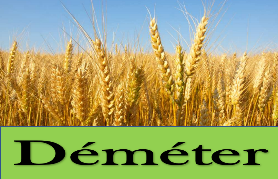 Durée : 50’ou 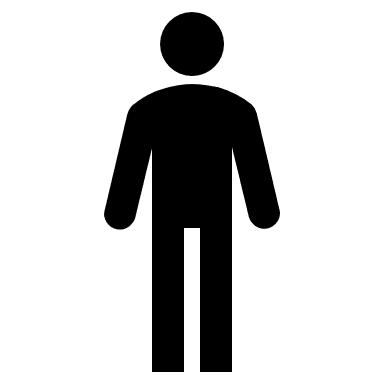 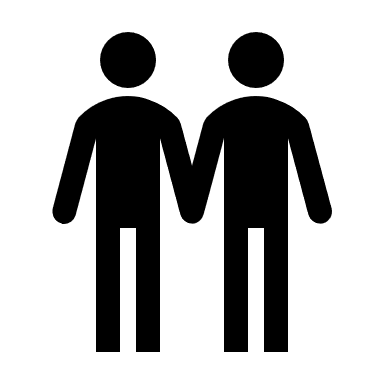 SourceDécompte des heures du mois de novembreDécompte des heures du mois de novembreDécompte des heures du mois de novembreDécompte des heures du mois de novembreDécompte des heures du mois de novembreDécompte des heures du mois de novembreDécompte des heures du mois de novembreDécompte des heures du mois de novembreDécompte des heures du mois de novembreDécompte des heures du mois de novembreDécompte des heures du mois de novembreMoisSemaine 1Semaine 1Semaine 2Semaine 2Semaine 3Semaine 3Semaine 4Semaine 4Semaine 5Semaine 5OctobreL 308L 068L 137L 207L 268M 318M 079M 147M 217M 278NovembreM 018M 089M 157M 217M 288J 028J 0910J 167J 229J 29V 038V 108V 177V 236V 30S 04S 11S 18S 24S 01D 05D 12D 19D 25D 02NovembreNovembreNovembreNovembreNovembreNovembreSemainesTotalHNHS 25 %HS 50 %Jour férié12345TotauxModalités d’attribution des repos compensateursModalités d’attribution des repos compensateursModalités d’attribution des repos compensateursEntreprisesHeures supplémentaires effectuéesRepos compensateur dû- 20 salariésDans le contingent de 220 h / annéeNéant- 20 salariésAu-delà du contingent de 220 h / année50 % des heures au-delà de 35 h semaine+ 20 salariésDans le contingent de 220 h / annéeNéant+ 20 salariésAu-delà du contingent de 220 h / année100 % des heures au-delà de 35 h semainejanfév.Maravrilmaijuinjuil.aoutseptoct.nov.déc.Pierre2030302030303030201015Roger201020302020303010105Bertrand0001000101000?Yvette1010101010101010101020janfév.Maravrilmaijuinjuil.aoutseptoct.nov.Repos compensateuracquis en novembrePierre2030302030303030201015Roger201020302020303010105Bertrand000100010100015Yvette1010101010101010101020